Zarządzenie 205/10/2020Dyrektora Szkoły Podstawowej im. Jana Pawła II w Dobryniniez dnia 23 października 2020 rokuw sprawie: wprowadzenia „Regulaminu organizacji pracy Szkoły Podstawowej im. Jana Pawła II w Dobryninie w okresie pracy zdalnej” / wariant B  i C /Na podstawie: art. 68 ust. 1 pkt 6 ustawy z dnia 14 grudnia 2016 roku Prawo oświatowe (Dz. U. 2020. 910 z późn. zm.) zarządza się, co następuje:§ 1. Wprowadzam w Szkole Podstawowej im. Jana Pawła II w Dobryninie  „Regulamin organizacji pracy Szkoły Podstawowej im. Jana Pawła II w Dobryninie w okresie pracy zdalnej” zwany dalej  „regulaminem”, który stanowi załącznik nr 1 do niniejszego zarządzenia.§ 2. Zobowiązuję wszystkich nauczycieli oraz pracowników niepedagogicznych szkoły do zapoznania się ze szkolnym regulaminem organizacji pracy szkoły, w terminie 2 dni od jego wprowadzenia oraz jego przestrzegania i stosowania.§ 3.Zarządzenie wchodzi w życie z dniem podjęcia, oraz podlega ogłoszeniu w Księdze zarządzeń.  Dobrynin, dnia: 23 października 2020 rok.  /miejscowość i data ogłoszenia/                           ______________________                                                                                                                                                                    Podpis DyrektoraZałącznik 1 do Zarządzenia Nr 205/2020 Dyrektora Szkoły Podstawowej im. Jana Pawła II w Dobryninie z dnia  23.10.2020 r.          REGULAMIN ORGANIZACJI PRACY SZKOŁY PODSTAWOWEJ IM. JANA PAWŁA II W DOBRYNINIE  
W OKRESIE PRACY ZDALNEJ
(WARIANT B I C)Dobrynin 23.10.2020.
Podstawa prawnaNiniejszy regulamin został opracowany na podstawie przepisów:rozporządzenia Ministra Edukacji Narodowej z dnia 20 marca 2020 roku w sprawie szczególnych rozwiązań w okresie czasowego ograniczenia funkcjonowania jednostek systemu oświaty w związku z zapobieganiem, przeciwdziałaniem i zwalczaniem COVID-19 (Dz. U. 2020. 493 z późn. zm.);ustawy z 2 marca 2020 r. o szczególnych rozwiązaniach związanych z zapobieganiem, przeciwdziałaniem i zwalczaniem COVID-19, innych chorób zakaźnych oraz wywołanych nimi sytuacji kryzysowych (Dz. U. 2020. 374);ustawa z dnia 26 stycznia 2982 r. Karta Nauczyciela (Dz. U. 2020. 2215);ustawy z 26 czerwca 1974 r. – Kodeks pracy (tj. Dz. U. 2019. 1040 ze zm.);rozporządzenia Parlamentu Europejskiego i Rady (UE) 2016/679 z 27 kwietnia 2016 r. w sprawie ochrony osób fizycznych w związku z przetwarzaniem danych osobowych i w sprawie swobodnego przepływu takich danych oraz uchylenia dyrektywy 95/46/WE (ogólne rozporządzenie ochronie danych) (Dz. Urz. UE L Nr 119, str. 1, ze zm.).
Informacje ogólneRegulamin jest aktem wewnętrznym  Szkoły Podstawowej im. Jana Pawła II w Dobryninie i powstał w celu ustalenia reguł organizacji pracy placówki, w tym kształcenia na odległość oraz realizacji innych zadań placówki w przypadku częściowego lub całościowego ograniczenia jej funkcjonowania.Regulamin obowiązuje wszystkie osoby, które wykonują pracę zdalną, bez względu na formę zatrudnienia.Ilekroć w Regulaminie jest mowa o:szkole – należy przez to rozumieć Szkołę Podstawową im. Jana Pawła II w Dobryninie;dyrektorze, dyrektorze szkoły – należy przez to rozumieć dyrektora Szkoły Podstawowej im. Jana Pawła II w Dobryninie;pracy zdalnej – należy przez to rozumieć pracę wykonywaną poza miejscem stałego wykonywania obowiązków służbowych; praca zdalna nie stawnowi telepracy w rozumieniu Kodeksu pracy;częściowym zawieszeniu zajęć (Warinat B) – należy przez to rozumieć zawieszenie zajęć realizowanych na terenie szkoły dla grupy lub oddziału lub klasy lub etapu edukacyjnego na podstawie § 18 ust. 2a rozporządzenia Ministra Edukacji Narodowej i Sportu z 31 grudnia 2002 r. w sprawie bezpieczeństwa i higieny w publicznych i niepublicznych szkołach i placówkach (Dz. U. 2020. 1166, 1386);całościowym zawieszeniu zajęć (Warinat C) – należy przez to rozumieć zawieszenie realizacji wszystkich zajęć na terenie szkoły na podstawie § 18 ust. 2a rozporządzenia Ministra Edukacji Narodowej i Sportu z 31 grudnia 2002 r. w sprawie bezpieczeństwa i higieny w publicznych i niepublicznych szkołach i placówkach (Dz. U. 2020. 1166, 1386).
Zadania dyrektoraDyrektor w przypadku całościowego lub częściowego zawieszenia zajęć w szkole:odpowiada za organizację kształcenia na odległość z wykorzystaniem metod lub technik kształcenia na odległość lub w inny sposób;odpowiada za organizację pracy nauczycieli oraz pozostałych pracowników szkoły, w tym polecanie pracy zdalnej;ustala czy uczniowie i nauczyciele mają dostęp do infrastruktury informatycznej, oprogramowania i internetu umożliwiających interakcję między uczniami a nauczycielami prowadzącymi zajęcia;ustala we współpracy z nauczycielami technologie informacyjno – komunikacyjne wykorzystywane przez nauczycieli do realizacji zajęć;określa zasady bezpiecznego uczestnictwa w zajęciach prowadzonych przy użyciu metod i technik kształcenia na odległość;ustala, we współpracy z nauczycielami, źródła i materiały niezbędne do realizacji zajęć, z których uczniowie mogą korzystać;ustala z nauczycielami potrzebę modyfikacji odpowiednio zestawu programów wychowania przedszkolnego lub szkolnego zestawu programów nauczania oraz, w razie potrzeby, modyfikuje ten zestaw;ustala, w porozumieniu z radą pedagogiczną i radą rodziców, potrzebę modyfikacji w trakcie roku szkolnego realizowanego programu wychowawczo – profilaktycznego oraz, w razie potrzeby, modyfikuje ten program;zobowiązany jest do powiadomienia rodziców, uczniów oraz nauczycieli, w jaki sposób będzie zorganizowane w szkole kształcenie, w tym kształcenie specjalne, pomoc psychologiczno – pedagogiczna, zajęcia rewalidacyjno – wychowawcze, zajęcia wczesnego wspomagania, a w przypadku obcokrajowców dodatkowa nauka języka polskiego i zajęcia wyrównawcze, o których mowa w art. 165 ust. 10 ustawy z dnia 14 grudnia 2016 r. – Prawo oświatowe; zobowiązany jest do określenia formy i terminów kontaktu czy konsultacji nauczyciela z rodzicami i uczniami oraz przekazuję tę informację rodzicom i uczniom; ustala z nauczycielami tygodniowy zakres treści nauczania z zajęć wynikających z ramowych planów nauczania do zrealizowania w poszczególnych oddziałach klas uwzględniając.in.: równomierne obciążenie ucznia zajęciami w danym dniu, zróżnicowanie tych zajęć, możliwości psychofizyczne ucznia, łączenie naprzemienne kształcenia z użyciem monitorów ekranowych i bez ich użycia, ograniczenia wynikające ze specyfiki zajęć, konieczność zapewnienia bezpieczeństwa wynikającego ze specyfiki zajęć;ustala, we współpracy z nauczycielami w jaki sposób będzie monitorowana i sprawdzana wiedza ucznia oraz postępy w nauce;ustala, we współpracy z nauczycielami, sposób sprawdzania obecności uczniów na zajęciach oraz sposób i termin usprawiedliwiania nieobecności na zajęciach edukacyjnych;ustala warunki i sposób:przeprowadzania egzaminu klasyfikacyjnego, egzaminu poprawkowego, przeprowadzenia sprawdzianu wiadomości i umiejętności,wystawienia rocznej oceny klasyfikacyjnej zachowania w przypadku wniesienia zastrzeżenia do trybu ustalenia tej oceny,zaliczania zajęć w formach pozaszkolnych,koordynuje współpracę nauczycieli z uczniami lub rodzicami, uwzględniając potrzeby edukacyjne i możliwości psychofizyczne dzieci i uczniów;prowadzi monitoring aktywności pracowników szkoły;ustala sposób dokumentowania realizacji zadań szkoły i weryfikuje wykonanie zadań;określa zasady zaliczania do wymiaru godzin poszczególnych zajęć realizowanych przez nauczycieli z wykorzystaniem metod i technik kształcenia na odległość lub innego sposobu kształcenia;może odwołać polecenie pracy zdalnej;informuje uczniów i rodziców o zasadach ochrony danych osobowych w trakcie zajęć prowadzonych przy użyciu metod i technik kształcenia na odległość;uwzględniając:ustalenia dotyczące tygodniowego zakresu treści nauczania z zajęć wynikających z ramowych planów nauczania dla poszczególnych typów szkół do zrealizowania w poszczególnych oddziałach klas  lubrealizację zajęć z wykorzystaniem metod i technik kształcenia na odległość lub innego sposobu realizacji zajęć lub,możliwe ograniczenia wynikające ze specyfiki zajęć,może zobowiązać nauczyciela do realizacji zajęć wynikających z prowadzonej przez szkołę działalności opiekuńczo – wychowawczej.
Praca zdalnaW przypadku częściowego lub całościowego zawieszenia zajęć w szkole, dyrektor może polecić wykonywanie pracy zdalnej pracownikowi, pracownikom szkoły.Pracowników administracji i obsługi obowiązuje wówczas Regulamin pracy zdalnej przez pracowników administracji i obsługi w Szkole Podstawowej im. Jana Pawła II w Dobryninie.W przypadku częściowego zawieszenia zajeć w szkole, pracownicy administracji i obsługi, jeśli dyrektor nie polecił im pracy zdalnej, wykonują swoją pracę na terenie szkoły.Pracownik szkoły skierowany na kwarantannę może wykonywać pracę zdalną w czasie odbywania kwarantanny, jeśli wyrazi na to pisemną zgodę skierowaną do dyrektora.Nauczyciele, wychowawcy i inni pracownicy pedagogiczni szkoły, którym polecona zostało wykonywanie pracy zdalnej – zgodnie z załącznikiem nr 1 do niniejszego regulaminu, realizują zajęcia z uczniami z wykorzystaniem metod i technik kształcenia na odległość lub w inny ustalony sposób.Zajęcia realizowane z wykorzystaniem metod i technik kształcenia na odległość lub innego sposobu realizacji zajęć nauczyciel realizuje w ramach obowiązującego go tygodniowego obowiązkowego wymiaru godzin zajęć dydaktycznych, wychowawczych i opiekuńczych, prowadzonych bezpośrednio z uczniami albo na ich rzecz, a w przypadku godzin zajęć realizowanych powyżej tygodniowego obowiązkowego wymiaru godzin zajęć dydaktycznych, wychowawczych lub opiekuńczych – w ramach godzin ponadwymiarowych.Praca w godzinach ponadwymiarowych może być wykonywana na podstawie polecenia dyrektora wydanego za pośrednictwem poczty elektronicznej.Zajęcia dydaktyczne, wychowawcze i opiekuńcze realizowane z wykorzystaniem metod i technik są zaliczone do tygodniowego obowiązkowego wymiaru zajęć nauczyciela, jeżeli nauczyciel realizuje zadania określone w § 5 niniejszego regulaminu.Rozliczenie godzin ponadwymiarowych realizowanych w ramach zajęć z wykorzystaniem metod i technik kształcenia na odległość odbywa się na zasadach ustalonych w szkole, W przypadku potrzeby skorzystania z uprawnień urlopowych gwarantowanych prawem pracy, pracownik wykonujący pracę zdalną za pośrednictwem poczty elektronicznej zgłasza nieobecności w pracy, w ramach uprawnień na podstawie powszechnie obowiązujących przepisów prawa pracy. W trakcie wykonywania pracy zdalnej wnioski dotyczące urlopu pracownik wysyła do dyrektora oraz do wiadomości do osoby odpowiedzialnej za kadry w szkole.W zakresie nieuregulowanym w niniejszym regulaminie do zasad usprawiedliwiania nieobecności w pracy stosuje się odpowiednie regulacje przepisów Regulaminu pracy Szkoły Podstawowej im. Jana Pawła II w Dobryninie.
Zadania nauczycieli pracujących zdalnieNauczyciele wykonujący pracę zdalnie zobowiązni są do:prowadzenia zajęć z uczniami i na ich rzecz z wykorzystaniem ustalonych metod i technik kształcenia na odległość lub innego sposobu realizacji zgodnie z planem nauczania opracowanym dla danego oddziału, chyba że dyrektor ustali inną organizację pracy nauczyciela;monitorowania postępów uczniów i weryfikacji ich wiedzy i informowania uczniów i rodziców o postępowach w nauce i uzyskanych ocenach;sprawdzania obecności uczniów na zajęciach;dostępności w trakcie ustalonych z dyrektorem godzin na konsultacje z uczniami i rodzicami, które odbywać się będą przy użyciu środków komunikacji na odległość;doboru uczniom niezbędnych źródeł i treści do realizacji zajęć, takich jak:prasa – internetowe wydania gazet i czasopism, radio, internetowe radio – zarówno odpowiedniki tradycyjnych w Internecie, jak i typowo internetowe, telewizja, internetowe telewizje – zarówno odpowiedniki tradycyjnych w Internecie, jak i typowo internetowe, książka – możliwości wykorzystania zasobów wirtualnych bibliotek, film – oferowany przez telewizje internetowe, platformy medialne – oferujące różnorodne rodzaje usług, portale informacyjne – przekazujące informacje na temat bieżących wydarzeń w danej dziedzinie;dokumentowania wykonywanej pracy;archiwizowania prac domowych poszczególnych uczniów i przechowywania ich do wglądu;niezwłocznego informowania dyrektora lub wskazanej przez dyrektora osoby o problemach z przeprowadzeniem zaplanowanych zajęć i usterkach sprzętu użyczonego przez organ prowadzący do prowadzenia zajęć w szkole;współpracy z rodzicami i uczniami przy użyciu środków komunikacji na odległość;zapewnienia bezpieczeństwa danych osobowych, które nauczyciel będzie przetwarza wykonując pracę zdalnie – w tym nieudostępniania ich osobom trzecim;wspierania rodziców w organizacji kształcenia uczniów ze specjalnymi potrzebami edukacyjnymi, w tym niepełnosprawnych poprzez:opracowanie materiałow i pomocy dydaktycznych (przygotowywanie i przekazywanie rodzicom uczniów zadań z instrukcją wykonania oraz materiałów – filmiki edukacyjne nagrywane przez nauczycieli: gry, zabawy, bajki, zestawy ćwiczeń dla dzieci, aktywne linki do filmów edukacyjnych, instruktażowych, opracowywanie zestawów ćwiczeń i zabaw ruchowych, przygotowywanie kart pracy, nagrywanie piosenek, rymowanek, ćwiczeń oraz zadań do wykonania razem z rodzicami, a także udostępnianie materiałów psychoedukacyjnych dotyczących motywowania uczniów przez rodziców do zdalnej nauki), kontakt z uczniami/rodzicami o charakterze dydaktycznym (codzienne kontakty z nauczycielami i specjalistami: kontakt telefoniczny, mailowy, wideokonferencje, inne ustalone wspólnie; prowadzenie przez specjalistów dyżurów telefonicznych oraz mailowych dla rodziców lub w innej, wspólnie ustalonej formie; prowadzenie zajęć indywidualnych z dzieckiem z wykorzystaniem komunikatorów internetowych),rozmowy wspierające prowadzone przez specjalistów i nauczycieli (z uczniami i rodzicami mające na celu m.in.: podtrzymanie pozytywnych relacji, radzenie sobie z emocjami, poczuciem zagrożenia, osamotnienia, odizolowania, organizację nauki w domu, w tym motywowanie uczniów do nauki w warunkach zdalnych, informowanie o egzaminach próbnych, egzaminie ósmoklasisty oraz maturalnym);ewentualnej modyfikacji zestawu programów wychowania przedszkolnego;Uwaga! W przypadku funkcjonowania placówki w trybie mieszanym lub zdalnym okres ten nie powinien być dłuższy niż zwyczajowo 14 dni przeznaczone na czas kwarantanny, a dyrektor w porozumieniu z nauczycielami może na ten okres ograniczyć zakres treści materiału z poszczególnych przedmiotów. Może jednak być wydłużony, jeżeli tak stanowią przepisy dotyczące organizacji kształcenia.stawienia się w pracy w przypadku odwołania przez dyrektora polecenia pracy zdalnej;w przypadku pedagogów  szkolnych, logopedów, terapeutów pedagogicznych:prowadzenie porad i konsultacji, grup wsparcia związanych ze zgłaszanymi przez rodziców i uczniów problemami;organziowanie pomocy w rozwiązywaniu sytuacji kryzysowych wynikających z obecnego stanu epidemii;udostępnianie materiałów psychoedukacyjnych dotyczących motywowania uczniów przez rodziców do zdalnej nauki, sposobów radzenia sobie ze stresem w czasie pandemii, bezpieczeństwa i higieny pracy przy komputerze, działań  o charakterze profilaktycznym, cyberprzemocy, radzenia sobie z trudnymi emocjami: Jak radzić sobie ze stresem w okresie pandemii, Trening budowania pozytywnej samooceny,wyszukiwanie miejsc wsparcia dla rodziców i przekazywanie im informacji o pomocy psychologicznej i dydaktycznej,prowadzenie konsultacji telefonicznych z psychologami i specjalistami z poradni psychologiczno – pedagogicznych dotyczące uzyskania przez ucznia nowego orzeczenia o potrzebie kształcenia specjalnego.w przypadku nauczyciela bibliotekarza prowadzenie działalności o charakterze propagatorskim wskazującym, np. strony internetowe największych bibliotek w Polsce oraz serwisów internetowych udostępniających audiobooki, w tym z lekturami szkolnymi, a także udostępnianie w wersji elektronicznej według potrzeb nauczycieli, rodziców i uczniów podręczników, materiałów edukacyjnych i materiałów ćwiczeniowych oraz innych materiałów bibliotecznych.Każdy nauczyciel wykonujący pracę zdalnie, niezależnie od wymiaru etatu zobowiązany jest w terminie wskazanym przez dyrektora  przedstawić dyrektorowi „sprawozdanie z realizacji godzin pracy nauczyciela” za tydzień poprzedni, zgodnie z załącznikiem nr 2 do niniejszego Regulaminu.
Zadania nauczycieli prowadzących zajęcia z uczniami, których zajęcia w szkole zostały zawieszoneNauczyciele, którzy prowadzą zajęcia z uczniami, których zajęcia w szkole zostały zawieszone są zobowiązani do:prowadzenia zajęć z uczniami i na ich rzecz z wykorzystaniem ustalonych metod i technik kształcenia na odległość lub innego sposobu realizacji na terenie szkoły:w przypadku klasy, oddziału – zgodnie z planem nauczania opracowanym dla danego oddziału, chyba że dyrektor ustali inną organizację pracy nauczyciela,w przypadku poszczególnych uczniów, np. uczniów przewlekle chorych lub realizujacych nauczanie indywidualne na podstawie opinii  lekarza sprawującego opiekę zdrowotną nad uczniem – zgodnie z indywidualnym planem zajęć lekcyjnych;monitorowania postępów uczniów i weryfikacji ich wiedzy oraz informowania uczniów i rodziców o postępowach w nauce i uzyskanych ocenach;sprawdzania obecności uczniów na zajęciach;dostępności w trakcie ustalonych z dyrektorem godzin na konsultacje z uczniami i rodzicami, które odbywać się będą przy użyciu środków komunikacji na odległość;doboru uczniom niezbędnych źródeł i treści do realizacji zajęć, jak:prasa – internetowe wydania gazet i czasopism, radio, internetowe radio – zarówno odpowiedniki tradycyjnych w Internecie, jak i typowo internetowe, telewizja, internetowe telewizje – zarówno odpowiedniki tradycyjnych w Internecie, jak i typowo internetowe, książka – możliwości wykorzystania zasobów wirtualnych bibliotek, film – oferowany przez telewizje internetowe, platformy medialne – oferujące różnorodne rodzaje usług, portale informacyjne – przekazujące informacje na temat bieżących wydarzeń w danej dziedzinie;archiwizowania prac domowych poszczególnych uczniów i przechowywania ich do wgląd;współpracy z rodzicami i uczniami przy użyciu środków komunikacji na odległość;dbania o bezpieczeństwo danych osobowych w trakcie zajęć prowadzonych przy wykorzystaniu metod i technik kształcenia na odległość;ewentualnej modyfikacji szkolnego zestawu programów nauczania;Uwaga! W przypadku funkcjonowania placówki w trybie mieszanym lub zdalnym okres ten nie powinien być dłuższy niż zwyczajowo 14 dni przeznaczone na czas kwarantanny, a dyrektor w porozumieniu z nauczycielami może na ten okres ograniczyć zakres treści materiału z poszczególnych przedmiotów. Może jednak być wydłużony, jeżeli tak stanowią przepisy dotyczące organizacji kształcenia.realizować zajęcia zlecone przez dyrektora a wynikające z prowadzonej przez szkołę działalności opiekuńczo – wychowawczej. Zajęcia te nauczyciel realizuje w ramach obowiązującego go tygodniowego obowiązkowego wymiaru godzin zajęć dydaktycznych, wychowawczych i opiekuńczych, prowadzonych bezpośrednio z uczniami lub wychowankami albo na ich rzecz, a w przypadku godzin zajęć realizowanych powyżej tygodniowego obowiązkowego wymiaru godzin zajęć dydaktycznych, wychowawczych i lub opiekuńczych – w ramach godzin ponadwymiarowych;wspierania rodziców w organizacji kształcenia uczniów ze specjalnymi potrzebami edukacyjnymi, w tym niepełnosprawnych poprzez:opracowanie materiałow i pomocy dydaktycznych (przygotowywanie i przekazywanie rodzicom uczniów zadań z instrukcją wykonania oraz materiałów - filmiki edukacyjne nagrywane przez nauczycieli: gry, zabawy, bajki, zestawy ćwiczeń dla dzieci, aktywne linki do filmów edukacyjnych, instruktażowych, opracowywanie zestawów ćwiczeń i zabaw ruchowych, przygotowywanie kart pracy, nagrywanie piosenek, rymowanek, ćwiczeń oraz zadań do wykonania razem z rodzicami, a także udostępnianie materiałów psychoedukacyjnych dotyczących motywowania uczniów przez rodziców do zdalnej nauki), kontakt z uczniami/rodzicami o charakterze dydaktycznym (codzienne kontakty z nauczycielami i specjalistami: kontakt telefoniczny, mailowy, wideokonferencje, inne ustalone wspólnie; prowadzenie przez specjalistów dyżurów telefonicznych oraz mailowych dla rodziców lub w innej, wspólnie ustalonej formie; prowadzenie zajęć indywidualnych z dzieckiem z wykorzystaniem komunikatorów internetowych),rozmowy wspierające prowadzone przez specjalistów i nauczycieli (z uczniami i rodzicami mające na celu m.in.: podtrzymanie pozytywnych relacji, radzenie sobie z emocjami, poczuciem zagrożenia, osamotnienia, odizolowania, organizację nauki w domu, w tym motywowanie uczniów do nauki w warunkach zdalnych, informowanie o egzaminach próbnych, egzaminie ósmoklasisty oraz maturalnym).w przypadku pedagogów szkolnych, logopedów, terapeutów pedagogicznych:prowadzenie porad i konsultacji, grup wsparcia związanych ze zgłaszanymi przez rodziców i uczniów problemami,organziowanie pomocy w rozwiązywaniu sytuacji kryzysowych wynikających z obecnego stanu epidemii,udostępnianie materiałów psychoedukacyjnych dotyczących motywowania uczniów przez rodziców do zdalnej nauki, sposobów radzenia sobie ze stresem w czasie pandemii, bezpieczeństwa i higieny pracy przy komputerze, działań  o charakterze profilaktycznym, cyberprzemocy, radzenia sobie z trudnymi emocjami: Jak radzić sobie ze stresem w okresie pandemii, Trening budowania pozytywnej samooceny,wyszukiwanie miejsc wsparcia dla rodziców i przekazywanie im informacji o pomocy psychologicznej i dydaktycznej,prowadzenie konsultacji telefonicznych z psychologami i specjalistami z poradni psychologiczno – pedagogicznych dotyczące uzyskania przez ucznia nowego orzeczenia o potrzebie kształcenia specjalnego.
Zadania wychowawcówWychowawca klasy/oddziału, którego zajęcia zostały zawieszone do realizacji w szkole:odpowiada za komunikację z uczniami i ich rodzicami informując o sposobie realizacji zajęć przewidzianych dla klasy w danym tygodniu nauki;koordynuje plan pracy swojej klasy na każdy dzień kontrolując ilość zadawanych prac, formę ich wykonania i obciążenie uczniów danego dnia; jeśli uzna, że ilość materiału i zajęć jest zbyt dużym obciążeniem dla uczniów, to wypracowuje z nauczycielami sposób realizacji materiału, który umożliwi uczniom jego opanowanie i wykonanie;koordynuje realizację zajęć klasy ze szczególnym uwzględnieniem ilości czasu spędzanego przez uczniów przed ekranem;analizuje zestawienia obecności uczniów na zajęciach i w razie potrzeby kontaktuje się z rodzicami ucznia/uczniem celem ustalenia przyczyny niskiej frekwencji na zajęciach prowadzonych zdalnie;informuje dyrektora o braku możliwości skontaktowania się z uczniem i jego rodzicami (brak odpowiedzi od ucznia/rodziców/ nieodbieranie wiadomości wysyłanych na adres e-mail wskazany przez rodziców/smsem na numer telefonu wskazany przez rodziców);realizuje treści zgodnie z planem pracy wychowawczej, dostosowanym do aktualnych zapisów szkolnego programu wychowawczo – profilaktycznego.
Organizacja kształcenia na odległośćKształcenie na odległość realizowane jest z uwzględnieniem zasad bezpiecznego 
i higienicznego korzystania przez uczniów z urządzeń umożliwiających komunikację elektroniczną, możliwości psychofizycznych ucznia, jego wieku i etapu edukacyjnego.Dzienny rozkład zajęć uczniów oraz dobór narzędzi pracy zdalnej uwzględniają zalecenia medyczne odnośnie czasu korzystania z urządzeń umożliwiających pracę zdalną (komputer, telewizor, telefon) oraz wiek uczniów i etap kształcenia. Wykorzystując narzędzia służące kształceniu na odległość nauczyciele uwzględniają kwestię ochrony danych osobowych i wizerunku użytkowników.Zajęcia z wykorzystaniem metod i technik kształcenia na odległość mogą być realizowane w szczególności z wykorzystaniem: dziennika elektronicznego, jako narzędzia głównego i podstawowego;materiałów dostępnych na stronach internetowych urzędu obsługującego ministra właściwego do spraw oświaty i wychowania, stronach internetowych jednostek podległych temu ministrowi lub przez niego nadzorowanych, w tym na stronach internetowych Centralnej Komisji Egzaminacyjnej i okręgowych komisji egzaminacyjnych;materiałów prezentowanych w programach publicznej telewizji i radiofonii;innych, niż wymienione w pkt 1 – 3, materiałów wskazanych przez nauczyciela,przez podejmowanie przez ucznia aktywności określonych przez nauczyciela, potwierdzających zapoznanie się ze wskazanym materiałem i dających podstawę do oceny pracy ucznia;z wykorzystaniem środków komunikacji elektronicznej zapewniających wymianę informacji między nauczycielem, uczniem lub rodzicem (e-mail, czat, Messenger );z wykorzystaniem narzędzi do prowadzenia wideokonferencji, umożliwiających prowadzenie lekcji online, Microsoft Teams;przez informowanie rodziców o dostępnych materiałach i możliwych formach ich realizacji przez ucznia w domu;Nauczyciele są zobowiązani do prowadzenia na bieżąco dokumentacji działań edukacyjnych – zajęć on-line, prac i aktywności poleconych do realizacji uczniom, prac domowych uczniów, ewentualnych sprawdzianów. Uczeń oraz rodzic/opiekun prawny ma możliwość konsultacji z nauczycielem poprzez:dziennik elektroniczny;wideokonferencje;kontakt mailowy;rozmowę telefoniczną, w przypadku braku możliwości kontaktu za pośrednictwem narzędzi dostępnych online – we wskazanych przez nauczyciela dniach i godzinach w sekretariacie szkoły. Numer telefonu nauczyciela, tylko za jego zgodą, udostępniany będzie na prośbę rodzica. W ramach aktywności związanych z kształceniem na odległość z wykorzystaniem internetu, nauczyciele, w szczególności wychowawcy, zobowiązani są do przekazania uczniom i rodzicom informacji o konieczności i sposobach zachowania bezpieczeństwa w sieci.Wykorzystywane platformy i inne narzędzia kontaktu online powinny gwarantować zapewnienie ochrony wizerunku nauczyciela i ucznia.W ramach kształcenia na odległość, obowiązkiem nauczyciela jest przestrzeganie praw autorskich dotyczących materiałów przekazywanych uczniom do zdalnej nauki.Wszelkie trudności związane z realizacją kształcenia na odległość, nauczyciele zobowiązani są do zgłaszania do dyrektora szkoły, niezwłocznie po ich wystąpieniu.
Dokumentowanie przebiegu nauczaniaDokumentowanie przebiegu nauczania odbywa się z wykorzystaniem:dziennika elektronicznego, jako narzędzia podstawowego i zasadniczego;innej elektronicznej formy raportowania działań przez nauczycieli i innych pracowników szkoły.Obecność uczniów na zajęciach jest odnotowywana w dzienniku elektronicznym. Informacje dotyczące dłuższej / niepokojącej absencji uczniów na zajęciach są przekazywane do wychowawcy klasy za pośrednictwem dziennika elektronicznego.Potwierdzeniem obecności uczniach na zajęciach organizowanych zdalnie może być: zalogowanie się w godzinach zajęć do platformy, na której prowadzone są zajęcia;potwierdzenie udziału komunikatem „jestem” wysłanym przy pomocy komunikatora tekstowego na platformie lub sygnalizowanie obecności przy pomocy „łapki”,  na której realizowane są zajęcia;wysłanie nauczycielowi lub zaprezentowanie w trakcie zajęć wytworu uczniowskiego (np. pracy, obliczeń itp.);odnotowywanie obecności uczniów w wideospotkaniach z nauczycielem i wychowawcą, częstotliwość wysyłania zadań / kart pracy na podany e-mail przez nauczyciela oraz wysyłania wiadomości przez            e-dziennik; jeśli uczeń nie może brać udziału w żadnej z ww. form pracy m.in. z powodu braku dostępu do komputera lub internetu to wychowawca indywidualnie ustala z uczniem/rodzicem sposób odnotowywania jego obecności na zajęciach, np. poprzez systematyczne przynoszenie i odbieranie prac do/ze szkoły, poprzez kontakt telefoniczny z rodzicami ucznia itp. Wychowawca pozostaje w kontakcie z uczniami i rodzicami oraz na bieżąco monitoruje realizację obowiązku szkolnego przez uczniów, kontrolując ich obecność na zajęciach on-line. W przypadku dłuższej nieobecności ustala powód tego zdarzenia kontaktując się z rodzicami poprzez dziennik elektroniczny/telefon/e-mail lub inny sposób ustalony z rodzicami ucznia. W przypadku trudności w realizacji zadań z ust. 3 wychowawca niezwłocznie informuje o tym fakcie dyrektora.
Pozostałe zadania placówki realizowane w formie zdalnejW zależności od zakresu zawieszenia zajęć wybrane pozostałe zadania placówki, realizowane mogą być w formie stacjonarnej lub zdalnej.Nauczyciele prowadzący zajęcia z zakresu kształcenia specjalnego, pomocy psychologiczno – pedagogicznej, indywidualnego przygotowania przedszkolnego, indywidualnego nauczania oraz zajęcia rewalidacyjne lub rewalidacyjno – wychowawcze obowiązani są dostosować zakres i formy realizacji zgodnie z § 5, 6 oraz 8.W przypadku objęcia nauczaniem zdalnym ucznia objętego pomocą psychologiczno – pedagogiczną wychowawca klasy koordynuje zakres dostosowania form udzielanej pomocy oraz po ustaniu zdalnego nauczania, nie rzadziej jednak niż do końca każdego okresu, informuje dyrektora o zastosowanych dostosowaniach zgodnie z załącznikiem nr 3 do niniejszego regulaminu. 
Szkolny program wychowaczo – profilaktycznyNauczyciele realizujący pracę zdalnie w miarę możliwości prowadzą działania zaplanowane w oddziałowym oraz szkolnym programie wychowawczo – profilaktycznym tj. w formie (prezentacji, e-lekcji).W przypadku zmiany formy realizacji wybranych działań zaplanowanych w oddziałowym oraz szkolnym programie wychowawczo – profilaktycznym nauczyciel obowiązany jest udokumentować to oraz poinformować dyrektora.Dyrektor, w porozumieniu z radą pedagogiczną i radą rodziców, może zmodyfikować program szkolny wychowawczo – profilaktyczny, dostosowując go do aktualnych możliwości jego realizacji. 
Obowiązki nauczycieli w procesie oceniania uczniów   Na zajęciach prowadzonych zdalnie sprawdzanie osiągnięć uczniów obejmuje:analizę ich wytworów, prac i przesłanych nauczycielowi różnorodnych materiałów, przesłanie plików z tekstami wypracowań, rozwiązaniami zadań, nagranymi wypowiedziami, prezentacjami;aktywność uczniów: wypowiedź ucznia na forum, udział w dyskusjach online, rozwiązanie różnorodnych form quizów i testów;wykonywanie ćwiczeń na żywo, przesłane nagrania z wykonywania ćwiczeń.Sposoby sprawdzenia osiagnięć uczniów dostosowuje się do możliwej w szkole organizacji pracy z uwzględnieniem zdiagnozowanych warunków techniczno – informatycznych w domu ucznia.  Ocenianie w kwestii skali ocen oraz sposobu ich uzasadniania odbywa się zgodne z zapisami statutu szkoły. Na ocenę osiągnięć ucznia nie mogą mieć wpływu czynniki związane z ograniczonym dostępem do sprzętu komputerowego i internetu. Jeśli wystąpi ograniczony dostęp do sprzętu komputerowego i do internetu, nauczyciel umożliwia wykonanie tych zadań w alternatywny sposób (sms, mms, wersja papierowa).Na ocenę pracy ucznia w okresie nauki zdalnej składa się:poprawność wykonanej pracy (zrozumienie tematu, znajomość opisywanych zagadnień, konstrukcja pracy, język);systematyczność w kontakcie z nauczycielami (w tym dotycząca przesyłania prac);aktywność podczas zajęć.Komunikowanie się przez internet może przebiegać w dwóch trybach: synchronicznym – komunikowanie w czasie rzeczywistym (online) oraz z przesunięciem w czasie, czyli trybie asynchronicznym.Uczniowie mają obowiązek codziennego logowania się do dziennika elektronicznego, odczytywania wiadomości, zapoznawania się z zadaniami do wykonania. Jeżeli uczeń/rodzic nie ma takiej możliwości powinien poinformować o tym wychowawcę oddziału.Polecenia pracy, materiały oraz zadania do wykonania będą przesyłane przez nauczycieli na bieżąco poprzez:dziennik elektroniczny;platformy edukacyjne Microsoft Teams;inne: e- dziennik, mesenger. Uczniowie na polecenie/prośbę nauczyciela wysyłają wykonaną pracę: poprzez dziennik elektroniczny, pocztą elektroniczną na podany przez nauczyciela adres e-mail, w inny sposób wskazany przez nauczyciela.Ocenianiu podlegają prace uczniów i aktywność na zajęciach.Jeżeli uczeń nie przesłał zadanej pracy w terminie, przed ocenieniem ucznia, nauczyciel jest zobowiązany do kontaktu z wychowawcą w celu ustalenia przyczyny niewywiązania się ucznia z obowiązku. Ocenę niedostateczną za niewykonanie zadania nauczyciel może wystawić tylko wtedy, kiedy uczeń nie wysłał pracy z powodów nieusprawiedliwionych.Ocenie podlegać będą (z uwzględnieniem specyfiki przedmiotu):karty pracy;wypracowania lub dłuższe wypowiedzi pisemne;projekty;quizy online;zeszyt online;wypowiedzi i aktywność podczas zdalnych lekcji;prace plastyczne;prezentacje;zadania dodatkowe – nieobowiązkowe;inicjatywa uczniów w zakresie aktywności ruchowej;inne: ustalone przez nauczyciela prowadzącego zajęcia. Przy ustalaniu oceny zachowania w okresie nauki zdalnej uwzględnia się: systematyczność i sumienność wywiązywania się z obowiązku szkolnego, uczciwość w wykonywaniu zadań obowiązkowych i dodatkowych, kulturę w sposobie komunikowania się online oraz aktywność na zajęciach.Informowanie uczniów lub rodziców o postępach ucznia w nauce, a także uzyskanych przez niego ocenach odbywa się poprzez: dziennik elektroniczny, pocztę elektroniczną na podany przez rodzica adres e-mail, lub telefonicznie.Klasyfikowanie i promowanie uczniów odbywa się na zasadach opisanych w statucie szkoły. Przy ustalaniu oceny rocznej z przedmiotu uwzględnia się:oceny bieżące uzyskane w czasie edukacji stacjonarnej;oceny bieżące uzyskane przy zdalnym nauczaniu.Przy ustalaniu oceny rocznej zachowania w okresie nauki zdalnej uwzględnia się: systematyczność i sumienność wywiązywania się z obowiązku szkolnego w okresie czasowego ograniczenia funkcjonowania placówek oświatowych, przy czym poprzez potwierdzenie spełnienia obowiązku szkolnego rozumie się w tym przypadku logowanie się na kontach wskazanych przez nauczyciela lub dyrektora oraz wymianę z nauczycielem informacji dotyczących sposobu wykonywania zadań zleconych przez nauczyciela;samodzielność w wykonywaniu zadań zleconych przez nauczyciela, w szczególności nie jest dopuszczalne kopiowanie prac lub ich niesamodzielne wykonanie przez ucznia;aktywność na zajęciach realizowanych z wykorzystaniem metod i technik kształcenia na odległość.
Egzamin klasyfikacyjny w okresie całkowitego zawieszenia zajęć w szkoleEgzamin klasyfikacyjny przeprowadza się na wniosek rodzica / opiekuna prawnego. Wniosek powinien być przesłany przez e-dziennik ewentualnie drogą mailową na adres szkoły: dobryninsp@onet.pl  a w przypadku braku takiej możliwości przesłany pocztą lub przyniesiony do szkoły w wersji papierowej.Dyrektor przy wykorzystaniu dziennika elektronicznego / poczty elektronicznej uzgadnia z rodzicami / opiekunami prawnymi ucznia lub uczniem pełnoletnim datę i godzinę egzaminu klasyfikacyjnego. Tymi samymi kanałami potwierdza fakt przyjęcia terminu przez nich.Nauczyciel opracowuje i przesyła zagadnienia na egzamin z zakresu obowiązującej podstawy programowej danego przedmiotu. Treści dostarcza mailem lub przez dziennik elektroniczny rodzicom/opiekunom prawnym/uczniowi.Egzamin klasyfikacyjny ma formę pisemną i ustną przy użyciu narzędzi elektronicznych wskazanych przez nauczyciela i używanych dotychczas przez ucznia Microsoft Teams lub inne wskazane przez nauczyciela.W sytuacji braku możliwości uczestnictwa w egzaminie ze względu na stan zdrowia uczeń informuje o tym dyrektora szkoły, przesyłając skan zaświadczenia lekarskiego lub oświadczenie rodzica pod wskazany adres mailowy szkoły.Z egzaminu klasyfikacyjnego przewodniczący komisji sporządza protokół, drukuje i dołącza do arkusza ocen ucznia. Ustaloną przez komisję ocenę uzasadnia się w protokole, który dołącza się do arkusza ocen ucznia. 
Sprawdzian wiadomości i umiejętności w okresie całkowitego zawieszenia zajęć w szkoleW sytuacji uwag rodziców / opiekunów prawnych lub ucznia, co do zgodności z prawem i procedurą wystawiania oceny klasyfikacyjnej z przedmiotu lub oceny klasyfikacyjnej zachowania rodzic / opiekun prawny lub uczeń na prawo zgłosić swoje zastrzeżenia w formie elektronicznej lub papierowej w ciągu dwóch dni od otrzymania oceny.Dyrektor weryfikuje, czy ocena została wystawiona zgodnie z obowiązującymi przepisami, w przypadku uchybień, powołuje komisję do przeprowadzenia  egzaminu drogą elektroniczną, by ustalić właściwą ocenę z przedmiotu.Egzamin sprawdzający ma formę pisemną, o ile to możliwe  i ustną przy użyciu narzędzi elektronicznych wskazanych przez dyrektora.W sytuacji braku możliwości uczestnictwa w egzaminie ze względu na stan zdrowia uczeń informuje o tym dyrektora szkoły, przesyłając skan zaświadczenia lekarskiego lub oświadczenie rodzica pod wskazany adres mailowy szkoły.Z egzaminu sprawdzającego przewodniczący komisji sporządza protokół, drukuje i dołącza do arkusza ocen ucznia. Jeśli to możliwe drukuje się pracę ucznia, która także zostaje dołączona do protokołu.W sytuacji zgłoszenia uwag dotyczących oceny zachowania dyrektor powołuje komisję, która poprzez głosowanie, na podstawie dostępnych informacji ustala ostateczną ocenę zachowania. Spotkanie komisji odbywa się online.
Egzamin poprawkowy w okresie całkowitego zawieszenia zajęć w szkoleDyrektor poprzez dziennik elektroniczny /pocztę elektroniczną uzgadnia datę i godzinę egzaminu poprawkowego. Tymi samymi kanałami potwierdza fakt przyjęcia terminu przez rodziców/ opiekuna prawnego ucznia lub ucznia pełnoletniego. Nauczyciel opracowuje i przesyła zagadnienia na egzamin z zakresu obowiązującej podstawy programowej danego przedmiotu. Treści dostarcza mailem lub przez e-dziennik rodzicom/opiekunom prawnym/uczniowi.Egzamin poprawkowy ma formę pisemną, o ile to możliwe  i ustną przy użyciu narzędzi elektronicznych wskazanych przez dyrektora.W przypadku uczniów nie posiadających wymaganego sprzętu lub dostępu do sieci, w sytuacjach wyjątkowych egzamin może odbyć się na terenie szkoły, po wcześniejszym ustaleniu środków bezpieczeństwa oraz  zachowaniem zasad bhp.W sytuacji braku możliwości uczestnictwa w egzaminie ze względu na stan zdrowia uczeń informuje o tym dyrektora szkoły, przesyłając skan zaświadczenia lekarskiego lub oświadczenie rodzica pod wskazany adres mailowy szkoły.Z egzaminu poprawkowego przewodniczący komisji sporządza protokół, drukuje go i dołącza do arkusza ocen ucznia. Jeśli to możliwe drukuje się pracę ucznia, która także zostaje dołączona do protokołu.W przypadku zebrań odbywających się z użyciem środków komunikacji na odległość przewodniczący rady pedagogicznej informuje członków rady pedagogicznej o porządku zebrania poprzez dziennik elektroniczny/email.
Rada pedagogiczna W przypadku całościowego zawieszenia zajęć w szkole i wynikającego z tego ograniczenia w jej funkcjonowaniu, zebrania rady pedagogicznej odbywają się przy użyciu środków komunikacji na odległość zgodnie z Regulaminem Rady Pedagogicznej w Szkoły Podstawowej im. Jana Pawła II w Dobryninie.W przypadku częściowego zawieszenia zajęć w szkole, nauczyciele wykonujący pracę zdalną, mogą uczestniczyć w zebranich rady pedagogicznej przy użyciu środków komunikacji na odległość i głosować w trybie online.Przewodniczący rady pedagogicznej zobowiązany jest umożliwić uczestnictwo członkom rady pedagogicznej pracującym zdalnie, w zebranich rady pedagogicznej i głosowanie w trybie online.Członkowie rady pedagogicznej uczestnicący w zebraniu przy pomocy środków komunikacji na odległość zobowiązani są do zapewnienia warunków, które zapewnią pełną poufność omawianych na zebraniu treści.W przypadku zebrań odbywających się z użyciem środków komunikacji na odległość przewodniczący rady pedagogicznej informuje członków rady pedagogicznej o porządku zebrania poprzez dziennik elektroniczny/email.
Zespoły nauczycielskie (przedmiotowe) i zasady ich pracy Zespoły nauczycielskie powołane przez dyrektora szkoły pracują w niezmienionym składzie. Pracą zespołu kieruje powołany przez dyrektora przewodniczący zespołu uwzględniając ustaloną przez dyrektora organizację wynikajacą z czasowego ograniczenia funkcjonowania szkół. Członkowie zespołu, którzy wykonują swoją pracę zdalnie, kontaktują się z pozostałymi członkami zespołu przy pomocy środków komunikacji na odległość. Za organizację komunikacji zespołu odpowiada przewodniczący zespołu.Nauczyciele współpracują w zespołach przedmiotowych: ustalają treści kształcenia, które będą realizowane w poszczególnych klasach, i rekomendowany sposób ich realizacji (narzędzia, metody i formy). W razie potrzeby nauczyciele rekomendują dyrektorowi szkoły konieczność modyfikacji szkolnego zestawu programów nauczania.W zakresie metodyki nauczania z wykorzystaniem metod i technik kształcenia na odległość nauczyciele są ze sobą w stałym kontakcie przy użyciu środków komunikacji na odległość, dzielą się doświadczeniami, spostrzeżeniami, współpracują przy tworzeniu materiałów edukacyjnych do pracy zdalnej, dzielą się nimi, wspólnie pracują nad zadaniami domowymi dla uczniów.Nadzór pedagogiczny sprawowany przez dyrektoraSprawowanie nadzoru pedagogicznego przez dyrektora szkoły odbywać się będzie zgodnie z przyjętym planem nadzoru na dany rok szkolny.W okresie czasowego ograniczenia funkcjonowania szkoły nadzorowi podlega w szczególności organizacja zajęć realizowanych z wykorzystaniem metod i technik kształcenia na odległość lub innego sposobu realizacji tych zajęć oraz stopień obciążenia uczniów realizacją zleconych zadań.Obserwacje dyrektor prowadzi zgodnie z planem nadzoru pedagogicznego oraz – jeżeli wynika to z potrzeb – także w trybie doraźnym. Obserwowanie przez dyrektora zajęć prowadzonych online będą obejmowały m.in. weryfikowanie materiałów udostępnianych uczniom do nauki, obserwowanie działań nauczyciela, w szczególności dotyczących: komunikowania uczniom celu / celów zajęć, wskazywania wymaganych zadań i aktywności, wspierania uczniów w ich realizacji, dawania wskazówek, ukierunkowywania, oceniania, ilości zadawanych prac domowych. 
Współpraca z rodzicamiDyrektor szkoły stale koordynuje współpracę nauczycieli z uczniami i rodzicami.Nauczyciel zobowiązany jest do regularnego odczytywania wiadomości wysyłanych przez dyrektora oraz rodziców poprzez dziennik elektroniczny oraz służbową pocztę elektroniczną i w razie potrzeby bezzwłocznego udzielania odpowiedzi. Rodzic współpracuje z nauczycielem w zakresie przekazywania zadawanych przez nauczyciela prac do wykonania przez ucznia – jeżeli uczeń/rodzic nie przekaże wykonanej pracy w ustalonym przez nauczyciela terminie, otrzymuje przypomnienie o konieczności wywiązania się z obowiązków.Szkoła prowadzi działania w celu aktywizowania rodziców i uzyskania wsparcia w realizowaniu zadań szkoły  realizowane jest poprzez:zapewnienie każdemu rodzicowi możliwości konsultacji z nauczycielem prowadzącym zajęcia oraz przekazanie im informacji o ich formie i terminach;poinformowanie o dostępnych materiałach i możliwych formach ich realizacji przez dziecko lub ucznia w domu;wymianę informacji na temat dziecka lub ucznia z nauczycielami z wykorzystaniem środków komunikacji na odległość.
Samorząd Uczniowski i Rada RodzicówW okresie całościowego zawieszenia zajęć w szkole, funkcjonowanie szkoły i działalność organów społecznych szkoły opiera się na zasadach organziacji pracy szkoły tj. pracy zdalnej. Rada rodziców, samorząd uczniowski podejmuje swoje czynności przy użyciu środków komunikacji na odległość.
Biblioteka szkolnaBiblioteka szkolna tylko w okresie całościowego czasowego zawieszenia zajęć nie prowadzi działalności na terenie szkoły.
Ochrona danych osobowychPracownik szkoły podczas wykonywania pracy zdalnej zobowiązany jest przestrzegać wszystkich zasad związanych z ochroną danych osobowych okreslonych w Regulaminie ochrony danych osobowych Szkoły Podstawowej im. Jana Pawła II w Dobryninie.Pracownik szkoły jest zobowiązany do zabezpieczenia urządzeń przed dostępem osób trzecich w trakcie pracy jak i po jej zakończeniu.Jeżeli powierzone zostaną dokumenty papierowe, pracownik ma obowiązek wydzielenia odrębnego miejsca do ich przechowania, tak aby dokumenty nie uległy uszkodzeniu, zgubieniu bądź zniszczeniu.Pracownik szkoły zobowiązany jest do zgłaszania wszelkich niepokojących przypadków mających wpływ na poziom ochrony danych do pracodawcy niezwłocznie w sposób u niego przyjęty.
Bezpieczeństo i higiena pracyPracownik szkoły wykonujący pracę zdalną organizuje swoje stanowisko pracy zgodnie z ogólnymi zasadami wynikającymi z przepisów bhp. W razie wątpliwości w tym zakresie pracownik powinien skontaktować się z osobą odpowiadającą za sprawy bhp w szkole.W razie wypadku przy wykonywaniu pracy zdalnej pracownik jest zobowiązany niezwłocznie poinformować o tym telefonicznie osobę odpowiedzialną za bhp w szkole oraz dyrektora szkoły.Pracownik szkoły powinien współdziałać z powołanym zespołem powypadkowym w celu ustalenia przyczyn i okoliczności wypadku przy pracy, a jeśli to niezbędne, umożliwić członkom zespołu oględziny miejsca wypadku. Załaczniki: Polecenie pracy zdalnej.Sprawozdanie z realizacji godzin pracy nauczyciela.Arkusz dostosowania pomocy psychologiczno-pedagogicznej w związku z organizacją nauki na odległość.Szkoła Podstawowa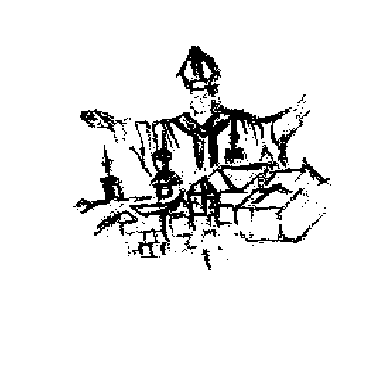 im. Jana Pawła II w Dobryninie		39 – 322 Rzemień, Dobrynin 217Gmina Przecław, powiat mielecki, województwo podkarpackietel. 017 7748216, fax 017 7748216,mail: dobryninsp@onet.pl    www.spdobrynin.pl       
Załącznik nr 1 do Regulaminu organizacji pracy szkoły w okresie pracy zdalnej w Szkole Podstawowej im. Jana Pawła II w DobryniniePOLECENIE PRACY ZDALNEJW SZKOLE PODSTAWOWEJ IM. JANA PAWŁA II W DOBRYNINIEDobrynin, ……. ……. ………. rok.POLECENIE PRACY ZDALNEJNa podstawie art. 3 ust. 1 ustawy z 2 marca 2020 r. o szczególnych rozwiązaniach związanych z zapobieganiem, przeciwdziałaniem i zwalczaniem Covid – 19, innych chorób zakaźnych oraz wywołanych nimi sytuacji kryzysowych (Dz. U. 2020. 374 ze zm.) polecam Pani / Panu _________________________________________  (imię i nazwisko) świadczenie pracy poza miejscem jej stałego wykonywania, tj. w formie pracy zdalnej na czas zagrożenia wywołanego COVID – 19 od dnia _____________________ do dnia _________________________*.Jednocześnie proszę o stosowanie się do zapisów Regulaminu organizacji pracy zdalnej szkoły w okresie jej zawieszenia w Szkole Podstawowej im. Jana Pawła II w Dobryninie.______________________________________                                                                                                     /data i podpis dyrektora szkoły/* Pracodawca może skrócić i wydłużyć okres świadczenia pracy na czas oznaczony, uzasadniony przeciwdziałaniem COVID – 19. Pracodawca może w każdym czasie cofnąć polecenie wykonywania pracy zdalnej.Załącznik nr 2 do Regulaminu organizacji pracy szkoły w okresie pracy zdalnej w Szkole Podstawowej im. Jana Pawła II w DobryninieSprawozdanie z realizacji godzin pracy nauczyciela Inne zajęcia i czynności wynikające z zadań statutowych szkoły – zgodnie z art. 42 ust. 2 pkt 2/ inne zajęcia i czynności wynikające z zadań statutowych szkoły, w tym zajęcia opiekuńcze i wychowawcze uwzględniające potrzeby i zainteresowania uczniów /Zajęcia i czynności związane z przygotowaniem do zajęć, samokształceniem i doskonaleniem zawodowym – zgodnie z art. 42 ust. 2 pkt 3 / zajęcia i czynności związane z przygotowaniem się do zajęć, samokształceniem i doskonaleniem zawodowym /ŁĄCZNY CZAS PRACY Z UCZNIEM (REALIZACJA PENSUM): ______________________________________ŁĄCZNY CZAS REALIZACJI POZOSTAŁYCH ZADAŃ:            _______________________________________SUMA GODZIN PRACY NAUCZYCIELA W TYGODNIU:           _______________________________________Załącznik nr 3 do Regulaminu organizacji pracy szkoły w okresie pracy zdalnej w Szkole Podstawowej im. Jana Pawła II w DobryninieArkusz dostosowania pomocy psychologiczno – pedagogicznej w związku 
z organizacją nauki na odległośćDane uczennicy / uczniaImię / imiona: …………….…..  Nazwisko: ……………………Data urodzenia i miejsce: ………………………….…………..Miejsce zamieszkania: …………………………………………Klasa: ….., Wychowawca klasy: ………………………………Dane rodziców / prawnych opiekunów : …………………..….Dostosowanie zaplanowanych form i metod pracy w trakcie zajęć edukacyjnychDostosowanie form pomocy psychologiczno – pedagogicznej (wynikających z zapisów rozporządzenia Ministra Edukacji Narodowej z dnia 9 sierpnia 2017 r. w sprawie zasad organizacji i udzielania pomocy psychologiczno – pedagogicznej w publicznych przedszkolach, szkołach i placówkach § 6 ust.1 – 4)
3. Dostosowanie organizacji, form i metod pracy w trakcie zajęć specjalistycznych – ukierunkowanych na poprawę funkcjonowania ucznia (rozporządzenie MEN z dnia 9 sierpnia 2017 r. w sprawie warunków organizowania kształcenia, wychowania i opieki dla dzieci i młodzieży niepełnosprawnych, niedostosowanych społecznie i zagrożonych niedostosowaniem społecznym § 6 ust. 1 pkt 2)
4. Dostosowanie zakresu i metod współpracy z rodzicami ucznia na czas obowiązywania nauki na odległość……………………………………………………………………………………………………………………………………………………………………………………………………………………………………………………………………………………………………………………………………………………………………………………………………………………………………………………………………………………………………………………………………………………………………………………………………………………………………………………………………………………………………………………………………………………………5. Działania wspierające rodziców ucznia……………………………………………………………………………………………………………………………………………………………………………………………………………………………………………………………………………………………………………………………………………………………………………………………………………………………………………………………………………………………………………………………………………………………………………………………………………………………………………………………………………………………………………………………………………………………6. Działania podjęte we współpracy z instytucjami zewnętrznymi:7. Rodzaj i sposób dostosowania warunków organizacji kształceniawypożyczono sprzęt komputerowywypożyczono sprzęt specjalistycznyzrezygnowano z niektórych ćwiczeń fizycznychitd.data i podpis wychowawcy …………………………………………………….. MATERIAŁ DODATKOWYSPOSOBY NAUKI NA ODLEGŁOŚĆ I ZASOBY DOSTĘPNE W SIECIRekomendacje MENKanały komunikacji:E – mailE– dziennikChmura – Google Drive, One Drive Microsoft TeamsNarzędzia wideo – YouTube, Skype, Microsoft Teams Czat – Messenger, WhatsAppPlatforma edukacyjna – Office 365, Microsoft TeamsPortale edukacyjne:www.epodreczniki.plwww.cke.gov.pl www.ore.edu.plwww.gov.pl/zdalnelekcjewww.scholaris.pl www.lektury.gov.plwww.kopernik.org.plwww.przystanekhistoria.plwww.etwinning.plwww.ninateka.pl.eduwww.muzykotekaszkolna.plwww.polona.plZasoby edukacyjne do nauki języków obcych:Pozostałe źródła edukacyjnePropozycje ECRKWskazówki dotyczące organizacji pracy z uczniami ze SPE…………………………………………………………..………..……………………………………………………………………/ imiona i nazwisko/a pracownika / ……………………………………………………………………../ rejestracja dokumentu  /…………………………………………………………..………..……………………………………………………………………/ imiona i nazwisko/a pracownika / ……………………………………………………………………..                                 / pieczęć placówki /………………….……………………………………………………………………………………………………………………………./zajmowane stanowisko /……………………………………………………………………..                                 / pieczęć placówki /…………………………………………………………..………..……………………………………………………………………/ imiona i nazwisko/a pracownika / …………………………………………………………..………..……………………………………………………………………/ imiona i nazwisko/a pracownika / …………………………………………………………..………..……………………………………………………………………/ imiona i nazwisko/a pracownika / …………………………………………………………..………..……………………………………………………………………/ imiona i nazwisko/a pracownika / …………………………………………………………..………..……………………………………………………………………/ imiona i nazwisko/a pracownika / …………………………………………………………..………..……………………………………………………………………/ imiona i nazwisko/a pracownika / ……………………………………………………………………..                                 / pieczęć placówki /……………………………………………………………………..                                 / pieczęć placówki /……………………………………………………………………..                                 / pieczęć placówki /……………………………………………………………………..                                 / pieczęć placówki /……………………………………………………………………..                                 / pieczęć placówki /……………………………………………………………………..                                 / pieczęć placówki /……………………………………………………………………..                                 / pieczęć placówki /……………………………………………………………………..                                 / pieczęć placówki /………………………………………………………………………./data od dnia  do dnia  – tydzień /………………………………………………………………………./data od dnia  do dnia  – tydzień /………………………………………………………………………./data od dnia  do dnia  – tydzień /Zajęcia dydaktyczne – wychowawcze – zgodnie z art. 42 ust. 2 pkt 1/ zajęcia dydaktyczne, wychowawcze i opiekuńcze, prowadzone bezpośrednio z uczniami lub wychowankami /Zajęcia dydaktyczne – wychowawcze – zgodnie z art. 42 ust. 2 pkt 1/ zajęcia dydaktyczne, wychowawcze i opiekuńcze, prowadzone bezpośrednio z uczniami lub wychowankami /Zajęcia dydaktyczne – wychowawcze – zgodnie z art. 42 ust. 2 pkt 1/ zajęcia dydaktyczne, wychowawcze i opiekuńcze, prowadzone bezpośrednio z uczniami lub wychowankami /Zajęcia dydaktyczne – wychowawcze – zgodnie z art. 42 ust. 2 pkt 1/ zajęcia dydaktyczne, wychowawcze i opiekuńcze, prowadzone bezpośrednio z uczniami lub wychowankami /Zajęcia dydaktyczne – wychowawcze – zgodnie z art. 42 ust. 2 pkt 1/ zajęcia dydaktyczne, wychowawcze i opiekuńcze, prowadzone bezpośrednio z uczniami lub wychowankami /Zajęcia dydaktyczne – wychowawcze – zgodnie z art. 42 ust. 2 pkt 1/ zajęcia dydaktyczne, wychowawcze i opiekuńcze, prowadzone bezpośrednio z uczniami lub wychowankami /Zajęcia dydaktyczne – wychowawcze – zgodnie z art. 42 ust. 2 pkt 1/ zajęcia dydaktyczne, wychowawcze i opiekuńcze, prowadzone bezpośrednio z uczniami lub wychowankami /Oddział/grupaPrzedmiot/nazwa zajęćForma realizacji zajęćForma realizacji zajęćRealizowana tematykaCzas realizacji (w godzinach)Szacowany czas spędzony przez ucznia przed ekranem (komputera, tabletu, smartfonu)Szacowany czas spędzony przez ucznia przed ekranem (komputera, tabletu, smartfonu)Np. lekcja onlinewebinariumlekcja – film przesłana uczniom, itp.Np. lekcja onlinewebinariumlekcja – film przesłana uczniom, itp.SUMA GODZIN:SUMA GODZIN:SUMA GODZIN:SUMA GODZIN:SUMA GODZIN:ZadanieOpisCzas realizacji (w godzinach)SUMA GODZIN:SUMA GODZIN:ZadanieOpisCzas realizacji (w godzinach)SUMA GODZIN:SUMA GODZIN:Imię i nazwiskoNumer telefonuAdres e – mailPrzedmiot/zajęcia ______________________Prowadzący: ___________________________Przedmiot/zajęcia ______________________Prowadzący: ___________________________Zaplanowane formy i metodyDostosowane formy i metodyPrzedmiot/zajęcia ______________________Prowadzący: ___________________________Przedmiot/zajęcia ______________________Prowadzący: ___________________________Zaplanowane formy i metodyDostosowane formy i metodyPrzedmiot/zajęcia ______________________Prowadzący: ___________________________Przedmiot/zajęcia ______________________Prowadzący: ___________________________Zaplanowane formy i metodyDostosowane formy i metodyPrzedmiot/zajęcia ______________________Prowadzący: ___________________________Przedmiot/zajęcia ______________________Prowadzący: ___________________________Zaplanowane formy i metodyDostosowane formy i metodyZINDYWIDUAIZOWANA ŚCIEŻKA KSZTAŁCENIAProwadzący:___________________________Dostosowanie w zakresie:formy zajęćczasu trwaniamiejsca organizacjirealizowanych działańZAJĘCIA ROZWIJAJĄCE UZDOLNIENIAProwadzący:___________________________ZAJĘCIA ROZWIJAJĄCE KOMPETENCJE EMOCJONALNO – SPOŁECZNEProwadzący:___________________________ZAJĘCIA LOGOPEDYCZNEProwadzący:___________________________ZAJĘCIA KOREKCYJNO – KOMPENSACYJNE Prowadzący:___________________________INNE O CHARAKTERZE TERAPEUTYCZNYM np. terapia pedagogiczna, arteterapia, itd.Prowadzący:___________________________ZAJĘCIA DYDAKTYCZNO – WYRÓWNAWCZEProwadzący:___________________________ZAJĘCIA ROZWIJAJĄCE UMIEJĘTNOŚCI UCZENIA SIĘProwadzący:___________________________PORADY I KONSULTACJEProwadzący:___________________________WARSZTATYProwadzący:___________________________KLASY TERAPEUTYCZNEProwadzący:___________________________ZAJĘCIA REWALIDACYJNEProwadzący: …………………………………Dostosowanie w zakresie:formy zajęćczasu trwaniamiejsca organizacjirealizowanych działańZAJĘCIA RESOCJALZACYJNE Prowadzący:___________________________ZAJĘCIA SOCJOTERAPEUTYCZNEProwadzący:___________________________INSTYTUCJAZAKRES WSPÓŁPRACYPoradnia psychologiczno – pedagogicznaPlacówka Doskonalenia NauczycieliFundacjawww.epodreczniki.pltzw. abstrakty lekcji w języku angielskim do 10 przedmiotów tj.: języka polskiego, historii, wiedzy o społeczeństwie, biologii, przyrody, geografii, chemii, fizyki, matematyki i informatyki,e – zasoby z zakresu języka obcego ukierunkowanego zawodowo przypisane do branż kształcenia.www.gov.pl/web/zdalnelekcjemateriały do nauczania języka angielskiego i niemieckiego w szkole podstawowej i szkołach ponadpodstawowych.www.ore.edu.pljęzyki  obce  –  dla uczniów przydatne linki  –  języki obcewww.cke.gov.plmateriały do egzaminów z języków obcych nowożytnychetwinning.pl/zdalna-edukacja-z-etwinning/materiały do nauki j. angielskiego.www.pik.org.pl/komunikaty/797/razem-dla-zdalnej-edukacjimateriały i narzędzia do języków obcych nowożytnych udostępnione przez wydawców edukacyjnych zrzeszonych w Polskiej Izbie Książki.Telewizja Polskapasmo edukacyjne w TVP dla dzieci w wieku przedszkolnym i najmłodszych uczniów szkół podstawowych (specjalne pasmo przeznaczone dla tej grupy wiekowej dzieci, vod.tvp.pl (link: eszkola.tvp.pl), wirtualny, bezpłatny kanał TVP dla dzieci i młodzieży, pasma edukacyjne dla dzieci i młodzieży na stronach TVP, TVP ABC oraz TVP.Polskie RadioPolskie Radio Dzieciom prezentowane jest pasmo dla dzieci oraz dorosłych,w ramówce stacji znajdują się audycje edukacyjne, naukowe i rozrywkowe rozwijające wyobraźnię i budujące kreatywność dzieci. Pasmo wieczorne, kierowane do osób dorosłych, to kompendium wiedzy w zakresie wychowania, rozwoju, kultury i sztuki.IPN – portale edukacyjne (przystanek historia)kilkaset bezpłatnych artykułów popularnonaukowych poświęconych historii Polski XX wieku, a także materiały multimedialne.www.zamiastkserowki.edu.pl  zasoby do edukacji wczesnoszkolnej i języka polskiegodyktanda.onlinećwiczenie ortografiiwww.dzwonek.plmateriały i funkcjonalności do interaktywnych lekcjipistacja.tvbezpłatne lekcje matematykiwww.matmagwiazdy.plbezpłatne lekcja matematykiadamedsmartup.pl/baza-wiedzy/  zasoby do chemii, biologii i fizykihttps://www.youtube.com/channel/UCfYPjDbhT01HYwvCIC29tVglekcje chemii – filmy pana belfra – nauczyciela z Internetówplatforma LearningApps
learningapps.org zadania interaktywne – do samodzielnego stworzenia. quizygry memorykrzyżówkipuzzlewykreślankiwww.genial.ly/tworzenie i udostępnianie uczniom interaktywnych materiałów padlet.comwww.pearltrees.comwakelet.com/wirtualna tablica korkowawww.blogger.commożliwość stworzenia własnego blogahttps://ecrkbialystok.com.pl/e-lekcjelekcje wychowawcze (bezpieczeństwo, bezpieczeństwo w sieci, tolerancja)lekcje wprowadzające uczniów w świat prawaOrganizacja kształcenia specjalnego dla uczniów w normie intelektualnej: niepełnosprawnych, niedostosowanych społecznie, zagrożonych niedostosowaniem społecznym i uczniów z niepełnosprawnością intelektualną w stopniu lekkimOrganizacja kształcenia specjalnego dla uczniów z niepełnosprawnością intelektualną w stopniu umiarkowanym lub znacznym oraz dla uczniów z niepełnosprawnościami sprzężonymiOrganizacja kształcenia specjalnego dla uczniów w normie intelektualnej: niepełnosprawnych, niedostosowanych społecznie, zagrożonych niedostosowaniem społecznym i uczniów z niepełnosprawnością intelektualną w stopniu lekkimOrganizacja kształcenia specjalnego dla uczniów z niepełnosprawnością intelektualną w stopniu umiarkowanym lub znacznym oraz dla uczniów z niepełnosprawnościami sprzężonymiOrganizacja kształcenia specjalnego dla uczniów w normie intelektualnej: niepełnosprawnych, niedostosowanych społecznie, zagrożonych niedostosowaniem społecznym i uczniów z niepełnosprawnością intelektualną w stopniu lekkimOrganizacja kształcenia specjalnego dla uczniów z niepełnosprawnością intelektualną w stopniu umiarkowanym lub znacznym oraz dla uczniów z niepełnosprawnościami sprzężonymiOrganizacja kształcenia specjalnego dla uczniów w normie intelektualnej: niepełnosprawnych, niedostosowanych społecznie, zagrożonych niedostosowaniem społecznym i uczniów z niepełnosprawnością intelektualną w stopniu lekkimOrganizacja kształcenia specjalnego dla uczniów z niepełnosprawnością intelektualną w stopniu umiarkowanym lub znacznym oraz dla uczniów z niepełnosprawnościami sprzężonymiObszar tematycznyProponowane rozwiązaniaProponowane rozwiązaniaOdpowiedzialniPlanowanie pracy – w tym opracowanie i modyfikowania indywidualnych programów edukacyjno-terapeutycznych oraz dokonywanie wielospecjalistycznych ocen poziomu funkcjonowania ucznia we współpracy z rodzicami albo pełnoletnim uczniem oraz w zależności od potrzeb we współpracy z poradnią psychologiczno-pedagogiczną…Uaktualnienie procedur uwzględniających zdalną współpracę pomiędzy nauczycielami i specjalistami (np. psycholog, pedagog szkolny, logopeda) oraz sposób dokumentowania i oceniania – dzienniki zajęć specjalistycznych, z zakresu pomocy psychologiczno – pedagogicznej, teczka dziecka/uczniaUaktualnienie procedur uwzględniających zdalną współpracę pomiędzy nauczycielami i specjalistami (np. psycholog, pedagog szkolny, logopeda) oraz sposób dokumentowania i oceniania – dzienniki zajęć specjalistycznych, z zakresu pomocy psychologiczno – pedagogicznej, teczka dziecka/uczniaZespół/koordynator wyznaczony przez dyrektora Dydaktyka –w tym plan zajęć, materiały dydaktyczne, konsultacje …Zajęcia z uczniem prowadzone na odległość odbywają się zgodnie z planem opracowanym do realizacji w trybie stacjonarnym i/lub w czasie dostosowanym do potrzeb i możliwości dziecka i rodziny. Formy realizacji określone w regulaminie, uwzględniające możliwości dziecka/ucznia.Materiały edukacyjne są przekazywane poprzez: pocztę elektroniczną, pocztę tradycyjną, udostępnione pakiety edukacyjne do odbioru w szkole, w szczególnych przypadkach dowożenie materiałów edukacyjnych do domów uczniów.Zapewnienie rodzicom konsultacji z nauczycielami i specjalistami, którzy prowadzili w danym dniu zajęcia ujęte w planie - nauczyciele i specjaliści pozostają do dyspozycji rodziców i uczniów wg ustalonego z rodzicami harmonogramu.Zdalne zajęcia specjalistyczne dla uczniów ze SPE realizowane poprzez: - korzystanie z różnorodnych portali edukacyjnych, dzięki którym uczeń stymuluje rozwój i koryguje zaburzone procesy poznawcze (m.in. zdobywcywiedzy.pl, mTalent.pl, Dyktanda.net, SzaloneLiczny.pl), przesyłanie materiałów w formie kart pracy, zagadek, łamigłówek, testów oraz linków do ciekawych filmików czy gier, - wysyłanie materiałów wyrazowych do ćwiczenia wraz z kartami pracy do każdego tematu oraz linków do bezpłatnych gier logopedycznych utrwalających wymowę wywołanych głosek (wykorzystanie w tym celu portali logopedycznych: www.mimowa.pl,www.printoteka.pl, www.logopediapraktyczna,pl, www.logopedia.pl,www.superkid.pl, www.logolandia.pl,www.terapialogopedyczna.raabe, www.logotorpeda.pl),- prowadzenie zajęć online.Zajęcia z uczniem prowadzone na odległość odbywają się zgodnie z planem opracowanym do realizacji w trybie stacjonarnym i/lub w czasie dostosowanym do potrzeb i możliwości dziecka i rodziny. Formy realizacji określone w regulaminie, uwzględniające możliwości dziecka/ucznia.Materiały edukacyjne są przekazywane poprzez: pocztę elektroniczną, pocztę tradycyjną, udostępnione pakiety edukacyjne do odbioru w szkole, w szczególnych przypadkach dowożenie materiałów edukacyjnych do domów uczniów.Zapewnienie rodzicom konsultacji z nauczycielami i specjalistami, którzy prowadzili w danym dniu zajęcia ujęte w planie - nauczyciele i specjaliści pozostają do dyspozycji rodziców i uczniów wg ustalonego z rodzicami harmonogramu.Zdalne zajęcia specjalistyczne dla uczniów ze SPE realizowane poprzez: - korzystanie z różnorodnych portali edukacyjnych, dzięki którym uczeń stymuluje rozwój i koryguje zaburzone procesy poznawcze (m.in. zdobywcywiedzy.pl, mTalent.pl, Dyktanda.net, SzaloneLiczny.pl), przesyłanie materiałów w formie kart pracy, zagadek, łamigłówek, testów oraz linków do ciekawych filmików czy gier, - wysyłanie materiałów wyrazowych do ćwiczenia wraz z kartami pracy do każdego tematu oraz linków do bezpłatnych gier logopedycznych utrwalających wymowę wywołanych głosek (wykorzystanie w tym celu portali logopedycznych: www.mimowa.pl,www.printoteka.pl, www.logopediapraktyczna,pl, www.logopedia.pl,www.superkid.pl, www.logolandia.pl,www.terapialogopedyczna.raabe, www.logotorpeda.pl),- prowadzenie zajęć online.Współpraca między nauczycielami Utworzenie zamkniętej grupy edukacyjnej (np. z wykorzystaniem ustalonego w szkole narzędzia/komunikatora), w której nauczyciele będą wymieniać się materiałami do pracy oraz linkami do ciekawych, interaktywnych zadań, filmów, wirtualnych spacerów.Utworzenie zamkniętej grupy edukacyjnej (np. z wykorzystaniem ustalonego w szkole narzędzia/komunikatora), w której nauczyciele będą wymieniać się materiałami do pracy oraz linkami do ciekawych, interaktywnych zadań, filmów, wirtualnych spacerów.Dokumentowaniedziennik pracy specjalisty - pedagog, psycholog, logopeda, doradca zawodowy, terapeuta pedagogiczny lub inny specjalista zatrudniony w szkole prowadzi dziennik realizowanych przez siebie czynności – mają się w nim znaleźć: tygodniowy plan zajęć i czynności przeprowadzonych w poszczególnych dniach, w tym informacje o kontaktach z osobami i instytucjami, z którymi współdziała przy wykonywaniu zadań, imiona i nazwiska dzieci, uczniów, słuchaczy lub wychowanków, objętych różnymi formami pomocy, w szczególności pomocą psychologiczno-pedagogiczną,dziennik innych zajęć niż zajęcia wpisywane odpowiednio do dziennika zajęć przedszkola, dziennika lekcyjnego, dziennika zajęć w świetlicy, jeżeli jest to uzasadnione koniecznością dokumentowania przebiegu nauczania, działalności wychowawczej i opiekuńczej, w szczególności zajęć z zakresu pomocy psychologiczno-pedagogicznej oraz zajęć rozwijających zainteresowania i uzdolnienia – w przypadku zajęć z zakresu pomocy psychologiczno-pedagogicznej do dziennika tych zajęć wpisuje się: nazwiska i imiona uczniów, oddział, do którego uczęszczają, adresy poczty elektronicznej rodziców i numery ich telefonów, jeżeli je posiadają, indywidualny program pracy z uczniem, a w przypadku zajęć grupowych program pracy grupy, tygodniowy rozkład zajęć, daty i czas trwania oraz tematy przeprowadzonych zajęć, ocenę postępów i wnioski dotyczące dalszej pracy z uczniem, odnotowanie obecności uczniów na zajęciach, potwierdzenie podpisem przeprowadzenia zajęć,indywidualna teczka - dla każdego ucznia objętego pomocą psychologiczno-pedagogiczną zawierającą dokumentację badań i czynności uzupełniających prowadzonych w szczególności przez pedagoga, psychologa, logopedę, doradcę zawodowego, terapeutę pedagogicznego, lekarza oraz innego specjalistę – mogą w niej znajdować się m.in. wyniki testów kompetencji, sprawdzianów, zapisy zawierające informacje o wynikach w nauce zamieszczone w dziennikach lekcyjnych i zajęć pozalekcyjnych, frekwencji ucznia, preferowanych zainteresowaniach, uzdolnieniach, incydentalnych wydarzeniach z udziałem ucznia, kontaktach nauczycieli z rodzicami, a także analiza wytworów uczniowskich, czyli spostrzeżenia poczynione na podstawie, np. rysunków, prac przestrzennych, pisma, testu niedokończonych zdań, tekstów tworzonych swobodnie.dziennik pracy specjalisty - pedagog, psycholog, logopeda, doradca zawodowy, terapeuta pedagogiczny lub inny specjalista zatrudniony w szkole prowadzi dziennik realizowanych przez siebie czynności – mają się w nim znaleźć: tygodniowy plan zajęć i czynności przeprowadzonych w poszczególnych dniach, w tym informacje o kontaktach z osobami i instytucjami, z którymi współdziała przy wykonywaniu zadań, imiona i nazwiska dzieci, uczniów, słuchaczy lub wychowanków, objętych różnymi formami pomocy, w szczególności pomocą psychologiczno-pedagogiczną,dziennik innych zajęć niż zajęcia wpisywane odpowiednio do dziennika zajęć przedszkola, dziennika lekcyjnego, dziennika zajęć w świetlicy, jeżeli jest to uzasadnione koniecznością dokumentowania przebiegu nauczania, działalności wychowawczej i opiekuńczej, w szczególności zajęć z zakresu pomocy psychologiczno-pedagogicznej oraz zajęć rozwijających zainteresowania i uzdolnienia – w przypadku zajęć z zakresu pomocy psychologiczno-pedagogicznej do dziennika tych zajęć wpisuje się: nazwiska i imiona uczniów, oddział, do którego uczęszczają, adresy poczty elektronicznej rodziców i numery ich telefonów, jeżeli je posiadają, indywidualny program pracy z uczniem, a w przypadku zajęć grupowych program pracy grupy, tygodniowy rozkład zajęć, daty i czas trwania oraz tematy przeprowadzonych zajęć, ocenę postępów i wnioski dotyczące dalszej pracy z uczniem, odnotowanie obecności uczniów na zajęciach, potwierdzenie podpisem przeprowadzenia zajęć,indywidualna teczka - dla każdego ucznia objętego pomocą psychologiczno-pedagogiczną zawierającą dokumentację badań i czynności uzupełniających prowadzonych w szczególności przez pedagoga, psychologa, logopedę, doradcę zawodowego, terapeutę pedagogicznego, lekarza oraz innego specjalistę – mogą w niej znajdować się m.in. wyniki testów kompetencji, sprawdzianów, zapisy zawierające informacje o wynikach w nauce zamieszczone w dziennikach lekcyjnych i zajęć pozalekcyjnych, frekwencji ucznia, preferowanych zainteresowaniach, uzdolnieniach, incydentalnych wydarzeniach z udziałem ucznia, kontaktach nauczycieli z rodzicami, a także analiza wytworów uczniowskich, czyli spostrzeżenia poczynione na podstawie, np. rysunków, prac przestrzennych, pisma, testu niedokończonych zdań, tekstów tworzonych swobodnie.Organizacja zajęć rewalidacyjnychOrganizacja zajęć rewalidacyjnychOrganizacja zajęć rewalidacyjnychOrganizacja zajęć rewalidacyjnychDydaktykaRealizowanie zajęć zgodnie z planem z wykorzystaniem platform i aplikacji edukacyjnych z wykorzystaniem pomocy dydaktycznych dostępnych w zasobach Internetu (prezentacje multimedialne, karty pracy, gry edukacyjne, bajki, muzyka relaksacyjna, filmy/instruktaże do zajęć), a także przygotowanych przez nauczycieli i specjalistów zatrudnionych w szkole. Prowadzenie zajęć on-line przy współudziale i zaangażowaniu rodziców/opiekunów –  wideo rozmowy.Tworzenie i przesyłanie prezentacji multimedialnych o tematyce związanej z emocjami oraz właściwymi zachowaniami społecznymi w celu utrwalania i przenoszenia wiedzy z zakresu kompetencji emocjonalno-społecznych nabytej w szkole na środowisko domowe, a także dotyczących czynności samoobsługowych, porządkowych, mających na celu zachęcenie uczniów do czynnego udziału w domowych aktywnościach.Przekazywanie informacji profilaktycznych dla uczniów i rodziców, dotyczących poznania i zrozumienia sytuacji zawieszenia zajęć szkolnych, objawów wirusa, prewencji i zachowania zasad higieny (historyjki społeczne, krótkie teksty, wizualizacje z użyciem symboli PCS, piktogramów, zdjęć – w zależności od możliwości poznawczych uczniów).Realizowanie zajęć zgodnie z planem z wykorzystaniem platform i aplikacji edukacyjnych z wykorzystaniem pomocy dydaktycznych dostępnych w zasobach Internetu (prezentacje multimedialne, karty pracy, gry edukacyjne, bajki, muzyka relaksacyjna, filmy/instruktaże do zajęć), a także przygotowanych przez nauczycieli i specjalistów zatrudnionych w szkole. Prowadzenie zajęć on-line przy współudziale i zaangażowaniu rodziców/opiekunów –  wideo rozmowy.Tworzenie i przesyłanie prezentacji multimedialnych o tematyce związanej z emocjami oraz właściwymi zachowaniami społecznymi w celu utrwalania i przenoszenia wiedzy z zakresu kompetencji emocjonalno-społecznych nabytej w szkole na środowisko domowe, a także dotyczących czynności samoobsługowych, porządkowych, mających na celu zachęcenie uczniów do czynnego udziału w domowych aktywnościach.Przekazywanie informacji profilaktycznych dla uczniów i rodziców, dotyczących poznania i zrozumienia sytuacji zawieszenia zajęć szkolnych, objawów wirusa, prewencji i zachowania zasad higieny (historyjki społeczne, krótkie teksty, wizualizacje z użyciem symboli PCS, piktogramów, zdjęć – w zależności od możliwości poznawczych uczniów).Współpraca z rodzicami Udostępnienie rodzicom/opiekunom odpowiednich materiałów (pomocy dydaktycznych, sprzętu) do realizacji ćwiczeń/zadań w domu wraz ze szczegółowymi opisami sposobu ich wykonania Poinformowanie rodziców o udostępnieniu uczniowi bazy zawierającej materiały i pomoce terapeutyczne dostosowane do możliwości oraz potrzeb indywidualnych uczniów (na platformie, na stronie internetowej szkoły, za pomocą e-dziennika lub na nośnikach – zgodnie z przyjętymi w szkole ustaleniami).Udostępnienie rodzicom/opiekunom odpowiednich materiałów (pomocy dydaktycznych, sprzętu) do realizacji ćwiczeń/zadań w domu wraz ze szczegółowymi opisami sposobu ich wykonania Poinformowanie rodziców o udostępnieniu uczniowi bazy zawierającej materiały i pomoce terapeutyczne dostosowane do możliwości oraz potrzeb indywidualnych uczniów (na platformie, na stronie internetowej szkoły, za pomocą e-dziennika lub na nośnikach – zgodnie z przyjętymi w szkole ustaleniami).Kontrolowanie przebiegu zajęć przez nauczycieli i specjalistów Prowadzenie monitoringu, np. przez uzyskiwanie informacji zwrotnych od rodziców/opiekunów w formie pisemnej (e-mail, sms) lub ustnej (nauczyciel sporządza notatkę z rozmowy), a także inną dokumentację (zdjęcia, filmiki, wytwory pracy uczniów).Prowadzenie monitoringu, np. przez uzyskiwanie informacji zwrotnych od rodziców/opiekunów w formie pisemnej (e-mail, sms) lub ustnej (nauczyciel sporządza notatkę z rozmowy), a także inną dokumentację (zdjęcia, filmiki, wytwory pracy uczniów).Organizacja zajęć rewalidacyjno-wychowawczychOrganizacja zajęć rewalidacyjno-wychowawczychOrganizacja zajęć rewalidacyjno-wychowawczychOrganizacja zajęć rewalidacyjno-wychowawczychDydaktykaProwadzenie zajęć na odległość przy udziale rodziców: przesyłanie plików dźwiękowych i zestawów ćwiczeń, filmów instruktażowych, szablonów do wycinania i tworzenia konstrukcji papierowych, karty zadań.Bezpośredni kontakt z nauczycielem i specjalistą (w domu), przy zachowaniu reżimu sanitarnego.Prowadzenie zajęć na odległość przy udziale rodziców: przesyłanie plików dźwiękowych i zestawów ćwiczeń, filmów instruktażowych, szablonów do wycinania i tworzenia konstrukcji papierowych, karty zadań.Bezpośredni kontakt z nauczycielem i specjalistą (w domu), przy zachowaniu reżimu sanitarnego.Konsultacje z nauczycielami i specjalistamiZorganizowanie dyżurów telefonicznych i on-line umożliwiających kontakt z nauczycielem i specjalistą – konsultacje, odpowiedzi na pytania, spotkania on-line.Zorganizowanie dyżurów telefonicznych i on-line umożliwiających kontakt z nauczycielem i specjalistą – konsultacje, odpowiedzi na pytania, spotkania on-line.Pozyskiwanie informacji przez rodzicówWykorzystanie strony internetowej szkoły – publikacja zadań i wyjaśnień zarówno dla rodziców, jak i uczestników zajęć.Wykorzystanie strony internetowej szkoły – publikacja zadań i wyjaśnień zarówno dla rodziców, jak i uczestników zajęć.Zapewnienie i realizacja zadań w zakresie zapewnienia pomocy psychologiczno-pedagogicznejZapewnienie i realizacja zadań w zakresie zapewnienia pomocy psychologiczno-pedagogicznejZapewnienie i realizacja zadań w zakresie zapewnienia pomocy psychologiczno-pedagogicznejZapewnienie i realizacja zadań w zakresie zapewnienia pomocy psychologiczno-pedagogicznejRealizacja przyjętych form pomocy pp.Realizacja przyjętych form pomocy pp.Prowadzenie zajęć indywidualnych z dzieckiem/uczniem z wykorzystaniem komunikatorów internetowych.Porady, konsultacje, stały kontakt uczniów i rodziców z pedagogiem szkolnym – pomoc w rozwiązywaniu sytuacji kryzysowych wynikających z obecnego stanu epidemii.Formy kontaktuFormy kontaktuDostarczanie za pośrednictwem wychowawcy lub koordynatora poradni pp. informacji o możliwych konsultacjach ze specjalistami i stały kontakt z pedagogiem i psychologiem.Zamieszczanie informacji na stronie internetowej szkoły lub w inny sposób przyjęty w szkole. Prowadzenie przez specjalistów dyżurów telefonicznych oraz mailowych dla rodziców lub w innej, wspólnie ustalonej formie.Działania wspierające ucznia/rodzicaDziałania wspierające ucznia/rodzicaWsparcie psychiczne uczniów, pomoc w realizacji zadań, w chwilach słabości, niechęci do nauki w nowej, nieznanej sytuacji, która niesie ze sobą trudności w postaci braku bezpośredniego kontaktu z rówieśnikami, nauczycielami, budowanie wiary we własne możliwości i umiejętności oraz podnoszenie samooceny uczniów.Konsultacje telefoniczne z psychologami i specjalistami z poradni psychologiczno-pedagogicznych dotyczące uzyskania przez ucznia np. opinii lub orzeczenia o potrzebie kształcenia specjalnego.Wyszukiwanie miejsc wsparcia dla rodziców i przekazywanie im informacji o pomocy psychologicznej i dydaktycznej (m.in. Psychologiczne Centrum Wsparcia dla Rodziców i Uczniów, Fundacja Szkoła na Widelcu-Paczka dobra).Organizacja indywidualnego nauczaniaOrganizacja indywidualnego nauczaniaOrganizacja indywidualnego nauczaniaOrganizacja indywidualnego nauczaniaOrganizacja Organizacja Ustalanie z rodzicami form, metod i odpowiedniego czasu przeznaczonego na indywidualne nauczanie (dom – bezpośredni kontakt/zdalnie- na podstawie opinii lekarza)DydaktykaDydaktykaZajęcia realizowane zgodnie z planem zajęć (dotyczy liczby godzin, rodzaju zajęć edukacyjnych).Współpraca z rodzicamiWspółpraca z rodzicamiPrzekazywanie rodzicom przez nauczycieli prowadzących zajęcia edukacyjne z uczniem ćwiczeń doskonalących i utrwalających nabyte umiejętności oraz dokładnych instrukcji, jak te ćwiczenia wykonywać, by osiągnąć założony cel.